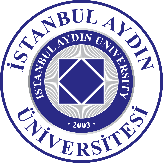 TEK DERS SINAVINA BAŞVURU İŞ AKIŞ ŞEMASITEK DERS SINAVINA BAŞVURU İŞ AKIŞ ŞEMASIİş Akış Süreciİş Akış SüreciSorumluÖğrenciÖğrenciÖğrenciMali İşler Daire BaşkanlığıÖğrenci İşleri Daire BaşkanlığıÖğrenciDekanlık/MüdürlükÖğrenci İşleri Daire Başkanlığı